Sands of Time        Week of May 14th, 2018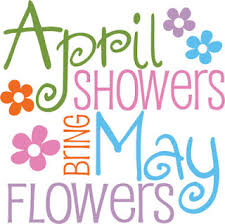 